平成３１年　取手市商工会新春講演会のご案内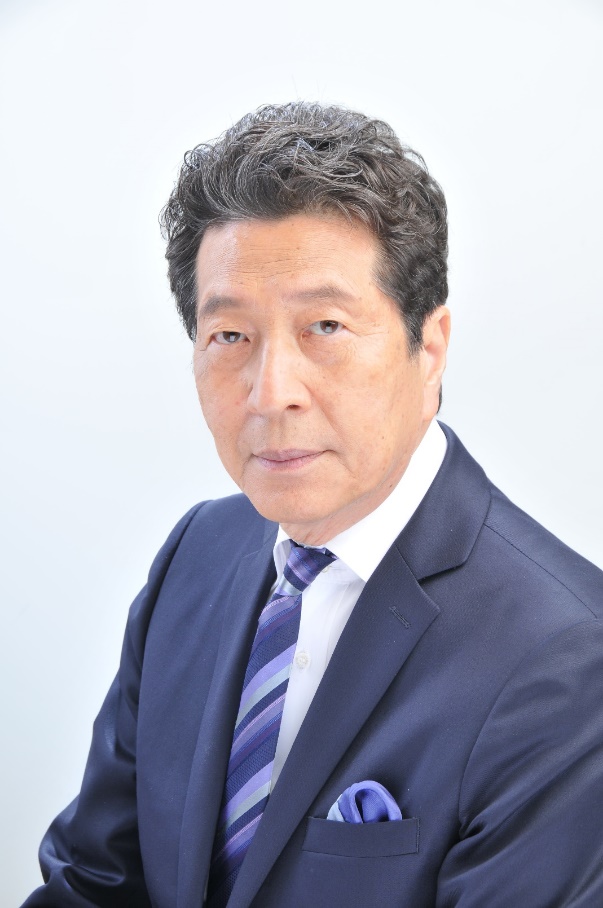 